#1Agosto 9, 2023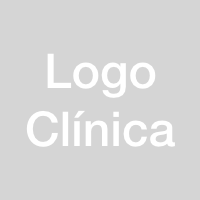 Dr. Néstor VillalobosMedicina GeneralCed. Prof. 00000 7000 Escuela NacionalAlta especialidad Instituto Nacional de Pediatría UNAM.Clínica Polanco. Pitágoras 23, Miguel Hidalgo, CDMX, MéxicoTeléfono: +52 55 0000 0000 (ext. 122)Correo electrónico: clinicacentro@hulipractice.comPACIENTENombre: Juliana HealthIdentificación: XXXX000000XXXXX01Edad: 5 añosAlergias: SulfasPeso: 18kgTalla: 106 cmPA: 120/80 mmHgFC: 60 lpmGlucosa: 110 mg/dlSp02: 90%T: 36 ºCFR: 60 rpmDIAGNÓSTICODiabetes Mellitus Tipo 2TRATAMIENTOParacetamol 500 miligramos1 tableta. Vía oral. 2 veces al día. Por 30 días.Otras indicacionesTomar 2 tabletas solo en caso de mucho dolor.______________________Firma Dr. Néstor VillalobosNotas: Cita abierta a urgencias. En caso de reacción alérgica, suspenda el medicamento y consulte con su médico inmediatamente.